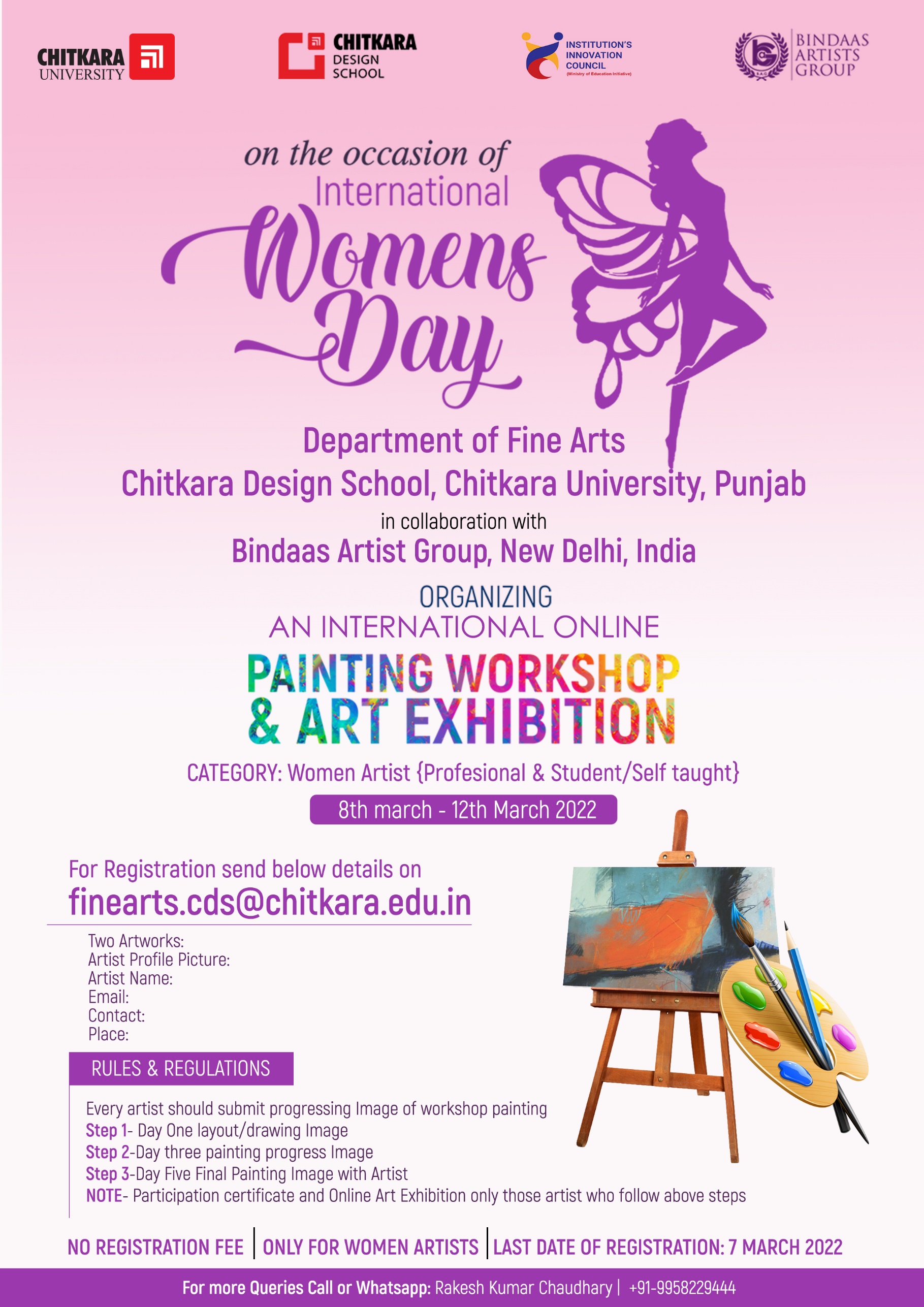 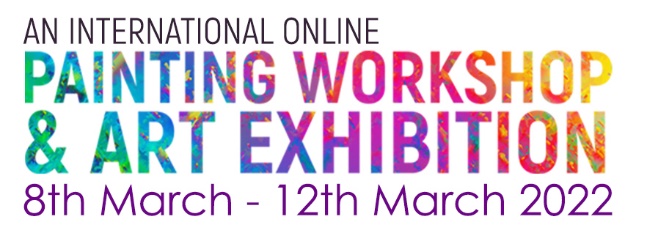 REGISTRATION FORMTwo Artworks ImageArtist profile pictureArtist BiodataComplete filled formSend Above details on -     finearts.cds@chitkara.edu.in               RULES & REGULATIONS               Last Date of Registration & Artwork submission: 7th March 2022               ONLINE WORKSHOP SCHEDULE Day One- 8th March 2022 – (layout/drawing Image)Day Two- 9th March 2022Day Three- 10th March 2022- (painting colouring progress Image)Day Four- 11th March 2022Day Five- 12th March 2022- (Final Painting Image with Artist)                NOTE- Participation certificate and Online Art Exhibition only those artists who follow above steps   Photographs of Painting must be in good quality and ClearTake painting photographs with artist 
                Online Exhibition From 3rd April 2022 to 27th April 2022For more Queries Call or WhatsApp: Rakesh Kumar Chaudhary | +91-9958229444
Artist NameCategoryArtist ProfessionalStudent/Self-taughtStudent/Self-taughtEmailContact No.Place/ CountryPainting 1-Painting 1-Painting 1-Painting 1-TitleMediumSizeYearPainting 2-Painting 2-Painting 2-Painting 2-TitleTitleTitleTitle